HelloToday will talk about global warming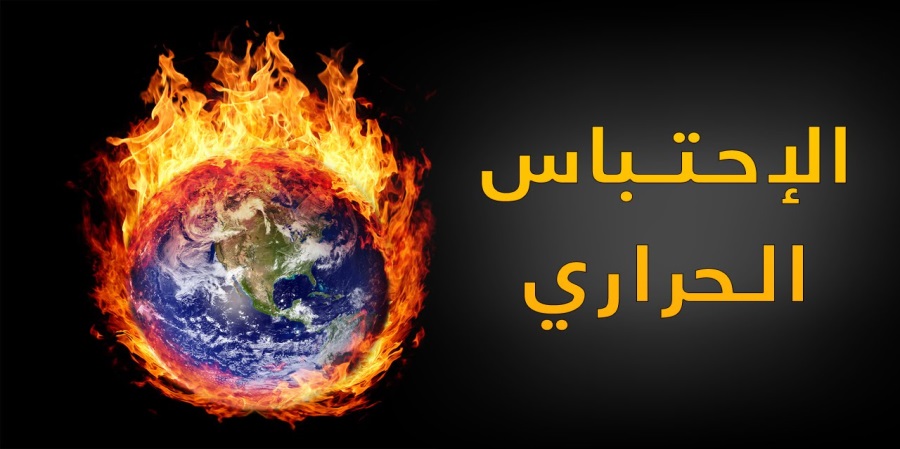 : Sources of information within searchWikipediamawdoo3Work of students: Moaaz AL-HARBI -Qusay Alasad-  Zaid Al-shinkitey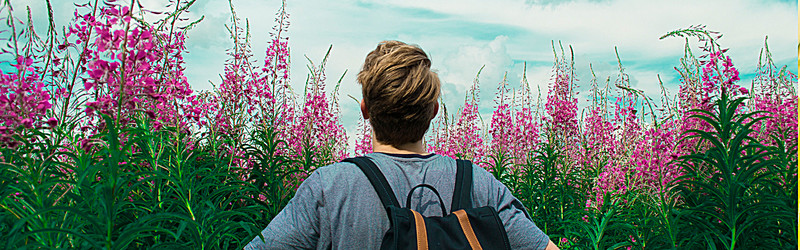 My observation of nature            From my observation of the nature and observational temperature of Wright it's growing and purely on the subject and my attention was and it is global warmingquestions1-What is the cause of high temperatures?2- What is the cause of global warming?what is global warming  Global warming increases average surface temperature with increasing amount of carbon dioxide and other gases in the atmosphere. These gases are known as greenhouse gases Causes of global warming. Industrial, commercial and human activity usually changes the proportion of natural gases in the Earth's atmosphere. Raise carbon dioxide from its normal level, classify all these gases in a category known as greenhouse gases,Answers to questionsAfter collecting data, it became clear to us that the cause of global warming was pollution and factory smoke1 - the use of renewable energy: such as solar energy, hydropower, wind and nuclear energy2- Reduction of oil consumption: in terms of increasing the efficiency of transport and communications; the invention of engines consume less fuel and for large distances and result in reduced greenhouse gas emissions3- Planting trees: This is to reduce the risk of carbon dioxide. Trees can retain a percentage of carbon dioxide in the atmosphere, thereby reducing carbon dioxide in the atmosphere. They also have a negative impact when destroyed. They make up 30% of greenhouse gases. In the world